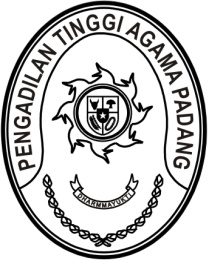 MAHKAMAH AGUNG REPUBLIK INDONESIADIREKTORAT JENDERAL BADAN PERADILAN AGAMAPENGADILAN TINGGI AGAMA PADANGJalan By Pass KM 24, Batipuh Panjang, Koto TangahKota Padang, Sumatera Barat 25171 www.pta-padang.go.id, admin@pta-padang.go.idNomor	: 	23 Februari 2024Hal	: BiasaLampiran	: -Perihal	: Permohonan Persetujuan Pemusnahan	  Arsip Bagian KesekretariatanYth. Ketua Pengadilan Agama PadangJl. Durian Tarung No.1, Ps. Ambacang,Kec. Kuranji, Kota PadangAssalamu’alaikum Wr. Wb.Sehubungan dengan surat Ketua Pengadilan Agama Padang nomor 835/KPA.W3-A1/KA2.2/II/2024 tanggal 27 Februari 2024 tentang Permohonan Persetujuan Pemusnahan Arsip Bagian Kesekretariatan pada Pengadilan Agama Padang, kami informasikan bahwa:Persyaratan untuk permohonan persetujuan pemusnahan Pengadilan Agama Padang pada dasarnya sudah lengkap sesuai dengan Peraturan Kepala ANRI Nomor 37 tahun 2016 tentang Pedoman Penyusutan Arsip.Berdasarkan informasi dari Sekretaris Mahkamah Agung dalam surat nomor 21/SEK/KA2.2.2/I/2024 tanggal 31 Januari 2024 bahwa permohonan persetujuan arsip ke Mahkamah Agung pada Daftar Arsip Usul Musnah agar dilengkapi dengan penjelasan isi berkas pada jenis arsip dan menambahkan Jadwal Retensi Arsip yang telah ditetapkan disampingnya. Untuk itu, kami mohon untuk melakukan revisi pada poin yang dimaksud.Demikian disampaikan, atas perhatiannya diucapkan terima kasih.Wassalamu’alaikum Wr. Wb.KetuaAbd. Hamid Pulungan